Référence : Durée : 3 jours (21 heures) Tarif : 195€ HT par jour et par stagiaire (Prix Public) Contact : secretariat@inacs.fr Public visé Élus et membres du Comité Social et Économique conformément à l’article L2315-63 du code du travail.Prérequis Aucun prérequis pour participer à cette formationObjectifs opérationnels / compétences visées S’approprier les notions de base de l’ergonomie.Comprendre le rôle et la mission d’un ergonome Intégrer les notions de rythme physique et de charge mentale.Distinguer l’espace corporel de l’espace de travail.Objectifs pédagogiques À l’issue de la formation, le stagiaire sera capable de :Organiser sa démarche ergonomique Travailler sur l’aménagement des espaces de travailPratiquer l’analyse ergonomique d’un poste de travailDurée et modalités d’organisation Durée totale : 3 journées, soit 21 heuresHoraires : matin : 09h00 – 12h30 / après-midi : 13h30 – 17h00Type de formation : inter entreprise ou intra entrepriseOrganisation : formation en présentiel ou en distancielNombre de stagiaires prévu : minimum 6 / maximum 10Lieu de réalisation de l’action de formation INACS – 15 Avenue Victor Hugo – 92170 VANVES Ligne 13 – Malakoff Plateau de Vanves Bus 58 – Arrêt MicheletSur le site de l’entreprise ou dans des salles de séminaire lors de formation intra-entreprise Accessibilité & prise en compte des situations de handicap Pour toutes nos formations, nous réalisons des études préalables à la formation pour adapter nos locaux, nos modalités pédagogiques et d’animation de la formation en fonction de la situation de handicap portée à notre connaissance. En fonction des besoins spécifiques, nous mettrons tout en œuvre avec nos partenaires spécialisés pour réaliser la prestation.Délai d’accès La durée estimée entre la demande du bénéficiaire et le début de la prestation est de 2 mois.Prix de la prestation 195€ HT par jour et par stagiaire soit 585€ HT pour trois jours par stagiaireTous les prix sont indiqués en euros et hors taxes. Ils sont à majorer de la TVA au taux en vigueur au jour de l’émission de la facture correspondante.       Les frais réels de mission de l'animateur : déplacement - repas - hôtel, seront refacturés à l’entreprise. Les frais de déplacement, de restauration et d’hébergement des stagiaires ainsi que la location de la salle seront pris en charge directement par l’entreprise.L'INACS fournira tout document et pièce de nature à justifier la réalité et la validité des dépenses de formation engagées à ce titre.Modalités de règlement Le paiement sera dû à 30 jours à compter de la date de réception de la facture.Méthodes et moyens pédagogiques Les méthodes pédagogiques sont basées sur les échanges : alternance de méthodes expositive, démonstrative et participative. Les apports théoriques doivent servir à construire des outils, un raisonnement et aider l’élu à situer et adapter son rôle au sein de l’instance.Le support d’animation, diaporama Powerpoint, permet d’établir un plan et un déroulé cohérent pour l’appropriation des éléments et la construction pédagogique nécessaire pour la réalisation des objectifs.Les exercices pratiques seront effectués individuellement ou collectivement, et doivent permettre aux stagiaires de disposer des outils nécessaires pour mettre en pratique et maîtriser les règles de leurs fonctions électives. Les mises en situation seront contextualisées à la situation des élus à partir d’exemples pratiques proposés par le formateur ou les stagiaires.Les différents exercices pratiques agissent en tant qu’évaluations en cours de formation et permettent ainsi d’adapter le rythme pédagogique au niveau des apprenants. Le formateur pourra, en fonction des situations, adapter la durée et l’approche de certains thèmes qui demanderaient davantage d’explications.Programme de la formation 1 – L’ergonomie… Qu’est-ce ? A quoi cela sert-il ? Améliorer le poste de travail :Intérêt de l’ergonomie pour l’efficacité et la productivité au travail ;Les obligations légales mais avec ou sans ergonome ou ergonomie. Nous sommes tous des ergonomes… En êtes-vous si certains ?Les bases grandes fonctions du corps humain et les indicateurs de la souffrance au travail.2 - Travailler sur l’aménagement des espaces de travailQu’entend-on par espace corporel et espace de travail ?Comment concevoir du mobilier ?Cas du poste informatique.Cas du réassort au niveau. 3 - Pratiquer l’analyse ergonomique d’un poste de travailChoix des postes de travail à analyser.Analyse des postes en salle avec le guide ergonomique fourniConstitution des équipes de deux pour débuter en magasin l’analyse ergonomique. 4 - Passer de l’ergonomie au développement du bien-être au travailMesurer et agir sur la charge mentale.Anticiper les facteurs de charge mentale : outil de mesure.Intégrer l’impact des rythmes de travail.Réaliser un diagnostic ergonomique.Impliquer les acteurs : DRH, CSE, CSSCT médecins du travail.Au bout d’une semaine, envoi des analyses des postes par chaque binôme.Après réception par le formateur des analyses de postes, troisième journée de restitution et de recherche collégiale de solutions. Moyens d’encadrement Pour toute demande d’information, le participant peut contacter l’organisme INACS durant les heures suivantes du lundi au vendredi de 9h00/12h30 et 13h30/17h00 :       Nom du contact : Linda MAREGHNIA ou Sinthia THAVANESALINGAMSoit par téléphone : 01 86 90 43 79 Soit par mail : secretariat@inacs.frVous pouvez également envoyer votre demande en ligne en remplissant le Bulletin d’inscription sur le site internet de l’INACS : www.inacs.frLe référent pédagogique est Laurent RESCANIERES. Pour toute demande vous pouvez le contacter par mail : secretariat@inacs.fr Moyens pédagogiques et techniquesSupportsLes participants recevront le support de la formation en format PDF envoyé par mail par l’intervenant.Matériel nécessaire pour la formation en présentiel Une salle dont la taille est compatible avec le plan gouvernemental de lutte contre l’épidémie de COVID-19 en vigueur au moment de la formationUn vidéo projecteur et la possibilité de sonorisation1 paperboardUne connexion internetMatériel nécessaire pour la formation en distanciel Un ordinateur comprenant un micro, une enceinteUne connexion InternetModalités de suivi et d’évaluationLa convocation, le livret d’accueil et le questionnaire d’entrée sont envoyés à l’apprenant 15 jours avant le début de la formation.L’intervenant remet le règlement intérieur, signe et fait signer la feuille d’émargement au stagiaire par demi-journées.L’attestation de formation est remise au stagiaire à la fin de la formation.Le livret d’accueil et le règlement intérieur sont consultables sur notre site www.inacs.fr dans la rubrique « inscription ».Évaluation formative Chaque séquence fait l'objet d'un échange avec les stagiaires pour déterminer les compétences acquises (savoir, savoir-faire et savoir-être). Chaque matin en début de journée, il est procédé à une « réactivation de mémoire », forme d’évaluation sur l’acquisition des connaissances de la veille et suivi cohérent du déroulé pédagogique.Exercices pratiques /Cas pratiques Quizz interactif individuel de fin de stage sur le téléphone. Contexte ludique20 questions portant sur les aspects et éléments généraux vus lors de la formation. Objectif : obtenir au moins 13 bonnes réponsesCorrection collective – Débriefing – RemédiationsTravail et exercices d’analyse de poste de travail Cas du poste informatique.Cas du réassort au niveau. Exercice pratique : choix et analyse ergonomique de deux postes de travail dans l’entreprise.Évaluation sommative de la satisfaction du participant Évaluation « à chaud » de la satisfaction et du ressenti général individuel des apprenants : expression des points positifs et axes d’amélioration à mettre en place – Analyse globaleÉvaluation « à chaud » de la formation par un questionnaire INACS remis au stagiaire à la fin de la formationÉvaluation « à froid » de la formation par un questionnaire INACS envoyé aux stagiaires sous 2 mois par mailBon pour accord                      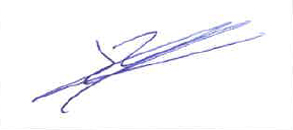 Entreprise :                                                                            		  Le Président de l’INACS Nom du contact : Adresse de facturation :Signature :                                                                                  